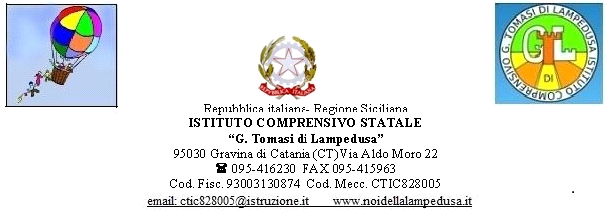 CIRCOLARE N. 93Alunni, genitori, docenti dell'IstitutoDSGA e Personale ATASedi - Sito webOggetto: Orario d'uscita di Mercoledì 28 Marzo 2018.Mercoledì 28 Marzo c.a. , ultimo giorno prima delle vacanze pasquali,  come da delibera del Consiglio d'Istituto, le sezioni e le classi dell'Istituto osserveranno il seguente orario d'uscita:sezioni della scuola dell'infanzia: ore 11.30;classi della scuola primaria: ore 12.00;classi della scuola secondaria di 1° grado: ore 12.30.Il servizio post scuola sarà attivo.Si rientrerà a scuola Mercoledì 4 Aprile c.a.Gravina di Catania, 26/03/2018IL DIRIGENTE SCOLASTICOProf.ssa Maria Virginia Filippetti